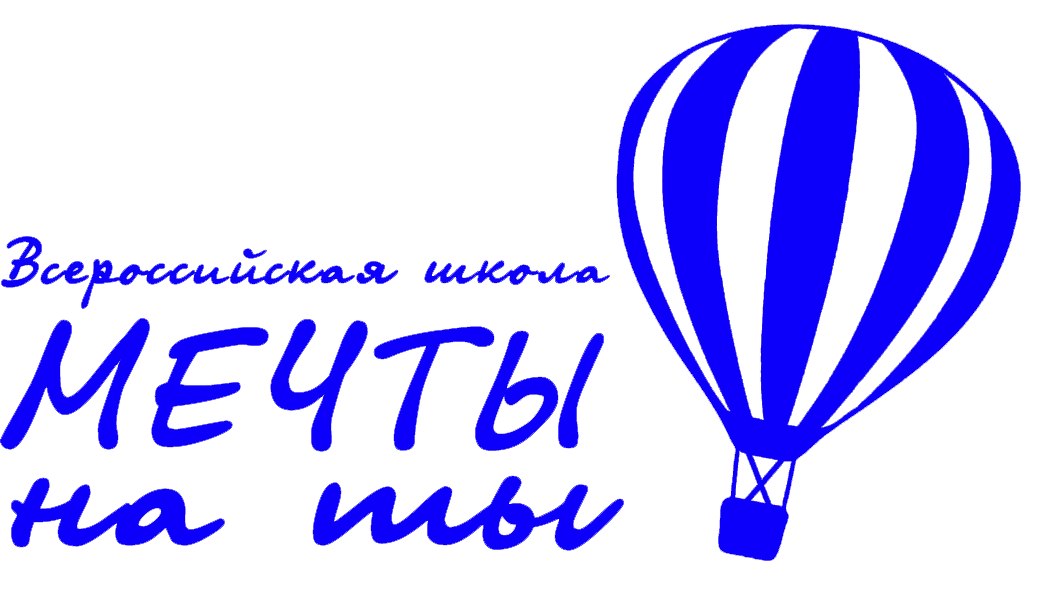 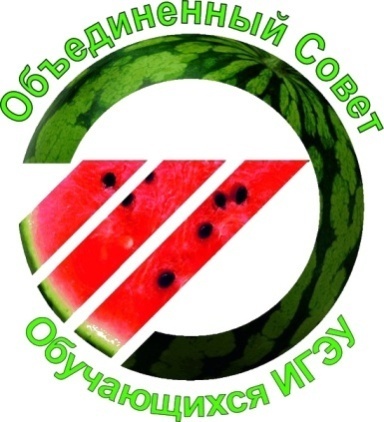 Анкета участника Всероссийской школы актива «МечТы на Ты» 2014Группа «Профи»Представители объединенных советов обучающихся, студенческих советов, структур студенческого самоуправления, которые уже имеют опыт работы в этой сфере.Фамилия, Имя, ОтчествоДата РожденияМесто учебы (наименование ВУЗа, факультет, курс)Телефон организации, e-mailГород проживанияКонтактные данные (телефон, e-mail, vk, Skype)Орган Вашего студенческого самоуправленияЗанимаемая должность в организации, продолжительность, функциональные обязанностиУкажите интересующие Вас темы для обсуждения (в области студенческого самоуправления)Перечислите проекты за 2013-2014 гг. в рамках учебного заведения, в которых Вы принимали участие (наименование, суть проекта, Ваша роль)Были ли Вы участником Школ актива (студенческих лагерей)? Если да, укажите каких и когда.Ваша цель после школы «МечТы на Ты»Спасибо! Ждем Вас на нашей школе!!!Анкету необходимо отправить до 6 октября 2014 г. на почту: oco.ispu@gmail.com (с пометкой «Школа "МечТы на Ты" и наименование Вашего ВУЗа»)Страничка школы VK: http://vk.com/mechty_na_ty